ҠАРАР                                                                      РЕШЕНИЕ«Об утверждении тарифов на содержание муниципального жилого фонда на 2013 год в сельском поселении Шаранский сельсовет муниципального района Шаранский район Республики Башкортостан»В соответствии с Законом Российской Федерации №131-ФЗ от 06.10.2003г.  «Об общих принципах организации местного самоуправления в Российской Федерации», Устава сельского поселения Шаранский сельсовет муниципального района Шаранский район Республики Башкортостан, Совет сельского поселения Шаранский  сельсовет муниципального района Шаранский район Республики Башкортостан РЕШИЛА:1. Установить с 01.07.2013 года, следующий тариф на содержание муниципального жилого в сельском поселении Шаранский сельсовет муниципального района Шаранский район Республики Башкортостан в размере 7,52 руб./кв.м общей площади.2. Настоящее решение опубликовать в районной газете «Шаранские просторы».3.Настоящее решение вступает в силу с момента опубликования. Глава сельского поселения Шаранский сельсовет                                                                      Р.Р. Мануров с. Шаран01 июля 2013 года № 243                                                              Приложение к Решению Советасельского поселенияШаранский сельсоветМуниципального районаШаранский районРеспублики Башкортостан№ 243 от 01.07.2013 г.Калькуляция по тарифу на содержание и текущему ремонту МКД с 01 июля 2013 г.7,52 руб./кв.м.Обслуживаемый жилой фонд 33000 кв.м.Башкортостан РеспубликаһыШаран районымуниципаль районыныңШаран ауыл Советы ауыл биләмәһе Советы452630 Шаран ауылы, 1-се май урамы 62Тел.(347) 2-22-43,e-mail:sssharanss@yandex.ruШаран  ауылы, тел.(34769) 2-22-43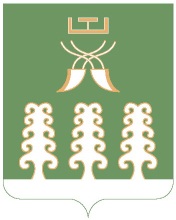 Республика БашкортостанСовет сельского поселенияШаранский сельсоветмуниципального районаШаранский район452630 с. Шаран ул. Первомайская,62Тел.(347) 2-22-43,e-mail:sssharanss@yandex.ruс. Шаран тел.(34769) 2-22-43Наименование затратыЕд. изм.План за 2013 г.1Прямые расходы всеготыс. руб2010в том числетыс. руб1.1Вывоз мусоратыс. руб271,71.2Ремонт внутридомовых инженерных сетейтыс. руб2071.3 Обслуживание ВДГЛтыс. руб55,01.4Непредвиденный текущий ремонттыс. руб1.5Заработная плата домоуправа тыс. руб171,01.6Заработная плата дворника (2 чел.)тыс. руб185,01.7ГСМ, аренда транспорта для перевозки рабочих и материаловтыс. руб155,81.8Авто услуги сторон организациитыс. руб55,01.9Строительные материалы, инвентарь, спец.одежда, запчаститыс. руб1.10Благоустройство придомовых территорийтыс. руб45,01.11Текущий ремонт конструктивных элементов, зданий513,01.12Зимн. содержание зданий 192,01.13Отчисления107,52Общехозяйственные расходы всеготыс.руб968в том числе2.1Аренда помещениятыс. руб12,02.2Банковские расходытыс. руб60,02.3 Электроэнергиятыс. руб6,02.4Теплоэнергиятыс. руб34,02.5Канцелярские товары, организационные вопросытыс. руб20,02.6Услуги связитыс. руб10,02.7Зарплата АУПтыс. руб512,02.8Налоги, отчислениятыс. руб345,02.9Спец. одеждатыс. руб21,0ИТОГО расходовтыс. руб2978,0Утвержденные тарифы за один кв.м.Руб. кв.м.7,52ИТОГО доходытыс. руб2978,0в т.ч. по содержанию и тек. Ремонту2918,6в т.ч. по содержанию МКД